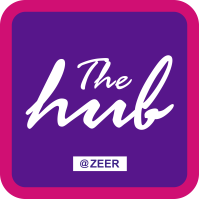 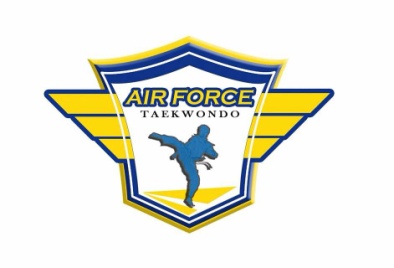 ระเบียบการแข่งขันกีฬาเทควันโด“The Hub Taekwondo Championship ครั้งที่ 2”วันอาทิตย์ที่  23 กุมภาพันธ์ พ.ศ.2563ณ บริเวณลานโปรโมชั่น ชั้น G ศูนย์การค้าเดอะฮับ รังสิตเพื่อให้การดำเนินการจัดการแข่งขันกีฬาเทควันโด “The Hub Taekwondo Championship ครั้งที่ 2”เป็นไปด้วยความเรียบร้อยจึงเห็นควรกำหนดระเบียบและข้อบังคับการแข่งขันกีฬาเทควันโดขึ้นดังนี้ข้อ 1  คณะกรรมการและคณะกรรมการอำนวยการจัดการแข่งขันศูนย์การค้าเดอะฮับ รังสิต ร่วมกับ กองทัพอากาศ แผนกศิลปะป้องกันตัว สาขาเทควันโด AIR FORCE TAEKWONDO ACADEMY โดย ณัฐพงษ์  เทวะเวชพงษ์  (อ.อ๊อฟ) ติดต่อสอบถาม 084-661-6881 หรือ กิ๊ฟ 094-365-1787ข้อ 2  ข้อบังคับและกติกาการแข่งขันใช้ข้อบังคับคณะกรรมการจัดการแข่งขันกีฬาเทควันโด “The Hub Taekwondo Championship ครั้งที่ 2”กติกาการแข่งขันเทควันโดของสมาพันธ์เทควันโดโลกฉบับปัจจุบันข้อ 3  ประเภทการจัดการแข่งขัน เคียวรูกิบุคคล แบ่งเป็น 3 Class คือClass A  ประเภทมือเก่า  มีคุณวุฒิตั้งแต่สายเหลืองขึ้นไปClass B  ประเภทมือใหม่  มีคุณวุฒิตั้งแต่สายเหลืองถึง สายฟ้า  (แข่งไม่เกิน 5 ครั้ง หรืออายุสอบไม่เกิน 1 ปี) Class C  ประเภทมือใหม่พิเศษ  มีคุณวุฒิตั้งแต่สายขาวถึงสายเหลือง  (ไม่เคยแข่ง หรือ แข่งไม่เกิน 3 ครั้ง โดยการสอบสายครั้งล่าสุดต้องมีอายุการสอบไม่เกิน1ปี)หมายเหตุ : Class C ประเภทมือใหม่พิเศษแข่งขันเฉพาะรุ่นอายุ ไม่เกิน 6  ปี รุ่นอายุ 7-8 ปี รุ่นอายุ 9-10 ปี รุ่นอายุ 11-12 ปีห้ามเตะท่าหมุนและห้ามเตะศีรษะทุกท่า หากนักกีฬาฝ่ายใดออกอาวุธเกินกว่าที่ฝ่ายจัดการแข่งขันกำหนด นักกีฬาฝ่ายนั้นจะถูกเคียงโก แต่หากยังออกอาวุธซ้ำเป็นครั้งที่ 2 นักกีฬาฝ่ายนั้นจะถูกคัมเจิมทันที และหากผู้ถูกเตะแข่งขันต่อไม่ได้ นักกีฬาที่เป็นผู้เตะจะโดนปรับแพ้ทันที หากนักกีฬาคนใด มีความสามารถที่ทางฝ่ายจัดการแข่งขันพิจารณาเห็นชอบว่ามีความสามารถเกินกว่าที่จะแข่งขันเกิน 3 ครั้ง ฝ่ายจัดการแข่งขันมีสิทธิ์ในการตัดสินให้แพ้ฟลาว์ ทั้งนี้การตัดสินใจของทางฝ่ายจัดการแข่งขันถือเป็นที่สิ้นสุด โดยแบ่งรุ่นอายุและรุ่นน้ำหนัก ดังนี้	ข้อ 4  กติกาการแข่งขันเคียวรูกิ	4.1 ใช้กติกาการแข่งขันสากลของสหพันธ์เทควันโดโลกฉบับปัจจุบัน	4.2 การแข่งขันใช้สกอบอร์ดตัดสินไฟฟ้าโดยการตัดสินของคณะกรรมการถือเป็นการสิ้นสุด	4.3 นักกีฬาต้องมารายงานตัวก่อนการแข่งขัน 15 นาที, นักกีฬาที่ลงทำการแข่งขันไม่ทันเวลาให้ถือว่าสละสิทธิ์ทุกกรณี ไม่มีการเริ่มต้นใหม่	4.4 การแข่งขันเคียวรูกิบุคคลใช้เกราะธรรมดาทุกรุ่นอายุข้อ 5  ค่าสมัครการแข่งขัน	500  บาท	ข้อ 6  กำหนดการรับสมัคร 6.1 เปิดรับสมัครตั้งแต่บัดนี้ จนถึง วันเสาร์ที่ 22 กุมภาพันธ์  พ.ศ. 2563  6.2 สมัครแข่งแบบออนไลน์ ทาง 	www.thannam.net	(ผู้ดูแลระบบ อ.มิ้งค์ : 093-637-5599) 6.3 ชำระค่าสมัครพร้อมรับ ID Card ก่อนทำการชั่งน้ำหนักข้อ 7  กำหนดการชั่งน้ำหนัก												วันเสาร์ที่ 22 กุมภาพันธ์ 2563  เวลา 16.00 น.–19.00 น. ณ สนามแข่งขัน	และ						วันอาทิตย์ที่ 23 พฤษภาคม 2560  เวลา 07.00 น.–08.30 น. ณ สนามแข่งขัน					หมายเหตุ : นักกีฬาสามารถชั่งน้ำหนักได้เพียงสองครั้งเท่านั้น  กรณีชั่งครั้งแรกไม่ผ่าน  จะต้องทำการชั่งครั้งที่2 ภายใน 30 นาที มิฉะนั้นจะถือว่าถูกตัดสิทธิ์ในการแข่งขัน  และไม่มีการคืนค่าสมัครแข่งขันข้อ 8  รางวัลการแข่งขันนักกีฬาประเภทเคียวรูกิ8.1. ชนะเลิศอันดับ 1	เหรียญทอง	พร้อมเกียรติบัตร
8.2. รองชนะเลิศอันดับ 1	เหรียญเงิน	พร้อมเกียรติบัตร8.3. รองชนะเลิศอันดับ 2     เหรียญทองแดง  พร้อมเกียรติบัตร
8.4. ถ้วยรางวัลนักกีฬายอดเยี่ยมประเภทเคียวรูกิ  ยุวชนรุ่นอายุไม่เกิน 6  ปี ชาย, หญิง				2 รางวัล8.5. ถ้วยรางวัลนักกีฬายอดเยี่ยมประเภทเคียวรูกิ  ยุวชนรุ่นอายุ 7-8 ปี ชาย, หญิง				2 รางวัล8.6. ถ้วยรางวัลนักกีฬายอดเยี่ยมประเภทเคียวรูกิ  ยุวชนรุ่นอายุ 9-10 ปี ชาย, หญิง				2 รางวัล8.7. ถ้วยรางวัลนักกีฬายอดเยี่ยมประเภทเคียวรูกิ  ยุวชนรุ่นอายุ 11-12 ปี ชาย, หญิง				2 รางวัล8.8. ถ้วยรางวัลนักกีฬายอดเยี่ยมประเภทเคียวรูกิยุวชนรุ่นอายุ 13-14 ปี ชาย, หญิง				2 รางวัล8.9. ถ้วยรางวัลนักกีฬายอดเยี่ยมประเภทเคียวรูกิ  เยาวชน รุ่นอายุ  15-17 ปี ชาย, หญิง				2 รางวัล	8.10. ถ้วยรางวัลผู้ฝึกสอนยอดเยี่ยม										1 รางวัล8.11. ถ้วยรางวัลคะแนนรวมสูงสุดถ้วยรางวัลคะแนนรวมสูงสุดอันดับ 1 (Class A และ B)  พร้อมเงินรางวัล 7,000 บาท                                       ถ้วยรางวัลคะแนนรวมสูงสุดอันดับ 2 (Class A และ B)  พร้อมเงินรางวัล 5,000 บาทถ้วยรางวัลคะแนนรวมสูงสุดอันดับ 3 (Class A และ B)  พร้อมเงินรางวัล 3,000 บาทถ้วยรางวัลคะแนนรวมสูงสุดอันดับ 4 (Class A และ B)  พร้อมเงินรางวัล 2,000 บาทถ้วยรางวัลคะแนนรวมสูงสุดอันดับ 5 (Class A และ B)  พร้อมเงินรางวัล 1,000 บาทถ้วยรางวัลคะแนนรวมสูงสุดอันดับ 1 (Class C)  ถ้วยรางวัลคะแนนรวมสูงสุดอันดับ 2 (Class C)  ถ้วยรางวัลคะแนนรวมสูงสุดอันดับ 3 (Class C)ข้อ 9  การนับคะแนนรวม9.1 การนับคะแนนจะนับจากเหรียญทอง ถ้าเท่ากัน นับเหรียญเงิน ถ้าเท่ากัน นับเหรียญทองแดง9.2 จะไม่มีการนับคะแนนในกรณีที่ผู้เข้าแข่งขันในรุ่นไม่ถึง4 คน และไม่มีการนับคะแนนในคู่พิเศษ แผนที่สนามแข่งขัน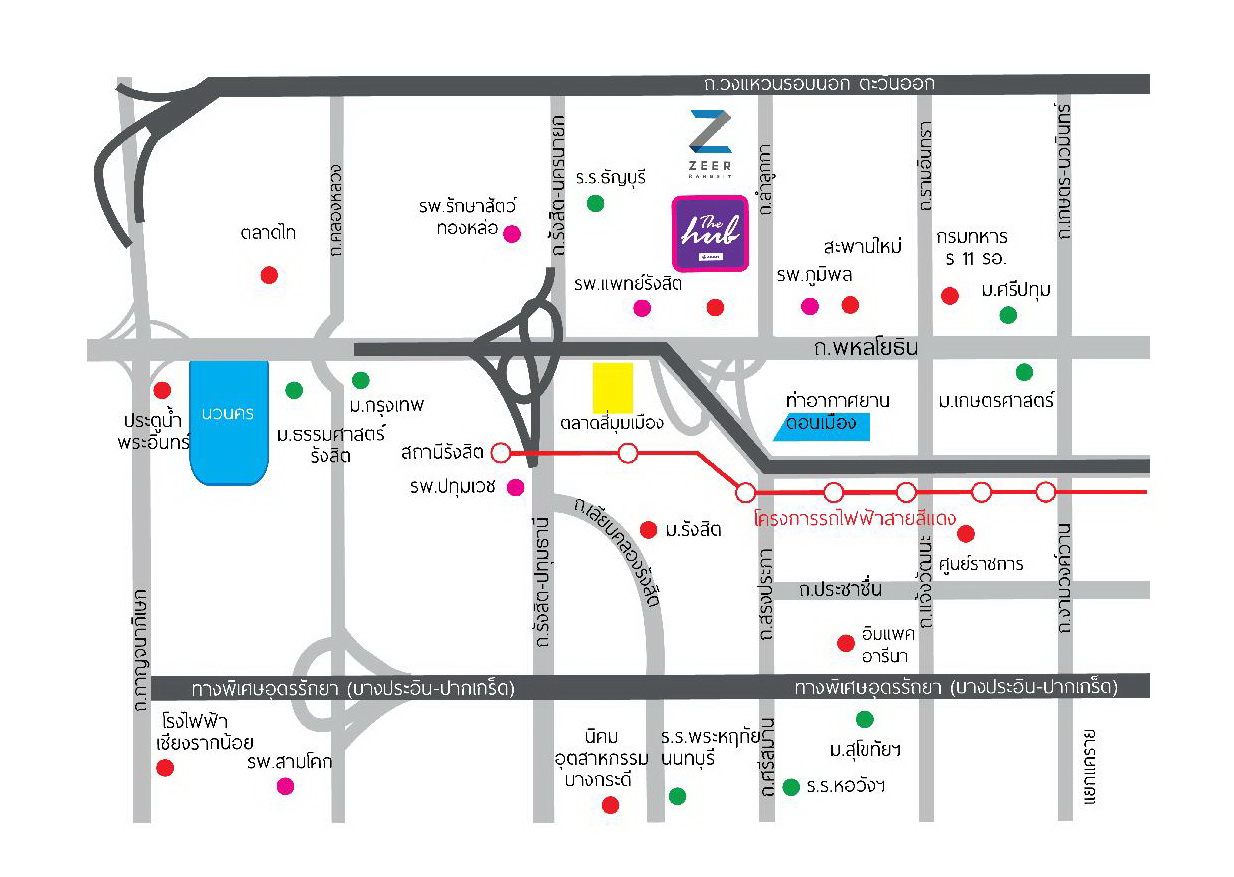 ประเภทยุวชนชาย – หญิง อายุไม่เกิน 6  ปี Class  B,Cประเภทยุวชนชาย – หญิง อายุไม่เกิน 6  ปี Class  B,Cประเภทยุวชนชาย – หญิง อายุไม่เกิน 6  ปี Class  B,C1.รุ่น  Aน้ำหนักไม่เกิน  18  กก.2.รุ่น  Bน้ำหนักเกิน  18  กก. แต่ไม่เกิน  20  กก.3.รุ่น  Cน้ำหนักเกิน  20  กก. แต่ไม่เกิน  22  กก.4.รุ่น  Dน้ำหนักเกิน  22  กก. แต่ไม่เกิน  24  กก.5.รุ่น  Eน้ำหนักเกิน  24  กก. แต่ไม่เกิน  27  กก.6.รุ่น  Fน้ำหนักเกิน  27  กก. ขึ้นไปประเภทยุวชนชาย – หญิงอายุ 7-8  ปี Class  A, B, Cประเภทยุวชนชาย – หญิงอายุ 7-8  ปี Class  A, B, Cประเภทยุวชนชาย – หญิงอายุ 7-8  ปี Class  A, B, C1.	รุ่น  Aน้ำหนักไม่เกิน  20  กก2. รุ่น  Bน้ำหนักเกิน  20  กก. แต่ไม่เกิน  22  กก.3. รุ่น  Cน้ำหนักเกิน  22  กก. แต่ไม่เกิน  24  กก.4. รุ่น  Dน้ำหนักเกิน  24  กก. แต่ไม่เกิน  27  กก.5. รุ่น  Eน้ำหนักเกิน  27  กก. แต่ไม่เกิน  30  กก.6. รุ่น  Fน้ำหนักเกิน  30  กก. แต่ไม่เกิน  34  กก.7. รุ่น  Gน้ำหนักเกิน  34  กก. แต่ไม่เกิน  38  กก.8. รุ่น  Hน้ำหนักเกิน  38  กก. ขึ้นไปประเภทยุวชนชาย – หญิงอายุ  9 – 10  ปี     Class  A, B, Cประเภทยุวชนชาย – หญิงอายุ  9 – 10  ปี     Class  A, B, Cประเภทยุวชนชาย – หญิงอายุ  9 – 10  ปี     Class  A, B, C1.	รุ่น  Aน้ำหนักไม่เกิน  23  กก.2. รุ่น  Bน้ำหนักเกิน  23  กก. แต่ไม่เกิน  25  กก.3. รุ่น  Cน้ำหนักเกิน  25  กก. แต่ไม่เกิน  27  กก.4. รุ่น  Dน้ำหนักเกิน  27  กก. แต่ไม่เกิน  29  กก.5. รุ่น  Eน้ำหนักเกิน  29  กก. แต่ไม่เกิน  32  กก.6. รุ่น  Fน้ำหนักเกิน  32  กก. แต่ไม่เกิน  36  กก.7. รุ่น  Gน้ำหนักเกิน  36  กก. แต่ไม่เกิน  40  กก.8. รุ่น  Hน้ำหนักเกิน  40  กก.ขึ้นไปประเภทยุวชนชาย – หญิงอายุ 11 - 12 ปี  Class  A, B, Cประเภทยุวชนชาย – หญิงอายุ 11 - 12 ปี  Class  A, B, Cประเภทยุวชนชาย – หญิงอายุ 11 - 12 ปี  Class  A, B, C1.	รุ่น  Aน้ำหนักไม่เกิน  25  กก.2. รุ่น  Bน้ำหนักเกิน  25  กก. แต่ไม่เกิน  28  กก.3. รุ่น  Cน้ำหนักเกิน  28  กก. แต่ไม่เกิน  31  กก.4. รุ่น  Dน้ำหนักเกิน  31  กก. แต่ไม่เกิน  34  กก.5. รุ่น  Eน้ำหนักเกิน  34  กก. แต่ไม่เกิน  38  กก.6. รุ่น  Fน้ำหนักเกิน  38  กก. แต่ไม่เกิน  42  กก.7. รุ่น  Gน้ำหนักเกิน  42  กก. แต่ไม่เกิน  46  กก.8. รุ่น  Hน้ำหนักเกิน  46  กก.ขึ้นไปประเภทยุวชนชายอายุ 13 – 14 Class  A, Bประเภทยุวชนชายอายุ 13 – 14 Class  A, Bประเภทยุวชนชายอายุ 13 – 14 Class  A, B1.	รุ่น  Aน้ำหนักไม่เกิน  33  กก.2. รุ่น  Bน้ำหนักเกิน  33  กก. แต่ไม่เกิน  37  กก.3. รุ่น  Cน้ำหนักเกิน  37  กก. แต่ไม่เกิน  41  กก.4. รุ่น  Dน้ำหนักเกิน  41  กก. แต่ไม่เกิน  45  กก.5. รุ่น  Eน้ำหนักเกิน  45  กก. แต่ไม่เกิน  49  กก.6. รุ่น  Fน้ำหนักเกิน  49  กก. แต่ไม่เกิน  53  กก.7. รุ่น  Gน้ำหนักเกิน  53  กก. แต่ไม่เกิน  57  กก.8. รุ่น  Hน้ำหนักเกิน  57  กก. แต่ไม่เกิน   61  กก.9.รุ่น  Iน้ำหนักเกิน  61  กก. แต่ไม่เกิน   65  กก.10.รุ่น  Jน้ำหนักเกิน  65 กก. ขึ้นไปประเภทยุวชนหญิงอายุ 13 – 14 Class  A, Bประเภทยุวชนหญิงอายุ 13 – 14 Class  A, Bประเภทยุวชนหญิงอายุ 13 – 14 Class  A, B1.	รุ่น  Aน้ำหนักไม่เกิน  29  กก.2. รุ่น  Bน้ำหนักเกิน  29  กก. แต่ไม่เกิน  33  กก.3. รุ่น  Cน้ำหนักเกิน  33  กก. แต่ไม่เกิน  37  กก.4. รุ่น  Dน้ำหนักเกิน  37  กก. แต่ไม่เกิน  41  กก.5. รุ่น  Eน้ำหนักเกิน  41  กก. แต่ไม่เกิน  45  กก.6. รุ่น  Fน้ำหนักเกิน  45  กก. แต่ไม่เกิน  49  กก.7. รุ่น  Gน้ำหนักเกิน  49  กก. แต่ไม่เกิน  53  กก.8. รุ่น  Hน้ำหนักเกิน  53  กก. แต่ไม่เกิน   57  กก.9.รุ่น  Iน้ำหนักเกิน  57  กก. แต่ไม่เกิน   61  กก.10.รุ่น  Jน้ำหนักเกิน  61 กก. ขึ้นไปประเภทเยาวชนชายอายุ  15 – 17 ปี  Class  A, Bประเภทเยาวชนชายอายุ  15 – 17 ปี  Class  A, Bประเภทเยาวชนชายอายุ  15 – 17 ปี  Class  A, B1.	รุ่น  Aน้ำหนักไม่เกิน  45  กก.2. รุ่น  Bน้ำหนักเกิน  45  กก. แต่ไม่เกิน  48  กก.3. รุ่น  Cน้ำหนักเกิน  48  กก. แต่ไม่เกิน  51  กก.4. รุ่น  Dน้ำหนักเกิน  51  กก. แต่ไม่เกิน  55  กก.5. รุ่น  Eน้ำหนักเกิน  55  กก. แต่ไม่เกิน  59  กก.6. รุ่น  Fน้ำหนักเกิน  59  กก. แต่ไม่เกิน  63  กก.7. รุ่น  Gน้ำหนักเกิน  63  กก. แต่ไม่เกิน  68  กก.8. รุ่น  Hน้ำหนักเกิน  68  กก. แต่ไม่เกิน  73  กก.9.รุ่น  Iน้ำหนักเกิน  73  กก. แต่ไม่เกิน  78 กก.10.รุ่น   Jน้ำหนักเกิน 78 กก. ขึ้นไปประเภทเยาวชนหญิงอายุ  15 – 17 ปี Class  A, Bประเภทเยาวชนหญิงอายุ  15 – 17 ปี Class  A, Bประเภทเยาวชนหญิงอายุ  15 – 17 ปี Class  A, B1.	รุ่น  Aน้ำหนักไม่เกิน  42  กก.2. รุ่น  Bน้ำหนักเกิน  42  กก. แต่ไม่เกิน  44  กก.3. รุ่น  Cน้ำหนักเกิน  44  กก. แต่ไม่เกิน  46  กก.4. รุ่น  Dน้ำหนักเกิน  46  กก. แต่ไม่เกิน  49  กก.5. รุ่น  Eน้ำหนักเกิน  49  กก. แต่ไม่เกิน  52  กก.6. รุ่น  Fน้ำหนักเกิน  52  กก. แต่ไม่เกิน  55  กก.7. รุ่น  Gน้ำหนักเกิน  55  กก. แต่ไม่เกิน  59  กก.8. รุ่น  Hน้ำหนักเกิน  59  กก. แต่ไม่เกิน  63  กก.9.รุ่น  Iน้ำหนักเกิน  63  กก. แต่ไม่เกิน  68  กก.10.รุ่น  Jน้ำหนักเกิน  68  กก. ขึ้นไป